 الرابطة الولائية لكرة القدم بسكرة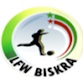 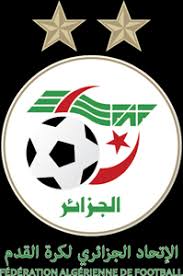 تهنئة عيد الأضحى المبارك 2020بمناسبة عيد الأضحى المبارك يتقدم السيد عبد القادر شعبان رئيس الرابطة الولائية لكرة القدم بسكرة باسمه وباسم كل أعضاء المكتب التنفيذي وكل موظفي الرابطة إلى الأسرة الرياضية خاصة والأمة الإسلامية عامة، بأحر التهاني وأطيب التمنيات راجيا من الله تعالى أن يعيده علينا بالخير و اليمن والبركات.*** عيدكم مبارك كل عام وأنتم بخير و تقبل الله منا ومنكم***